Dragi copii,Sărbătoarea Paștelui se apropie.  Vă trimit câteva tutoriale care să vă inspire în crearea unei/unor felicitări de Paști. Spor la lucru!https://www.youtube.com/watch?v=_xtagIHWsY4https://www.youtube.com/watch?v=9Mz9Zve1YEYhttps://www.youtube.com/watch?v=TNa19MVeRr0Puteți face și iepurași cu tehnica origami.https://www.youtube.com/watch?v=6QqBvy_yO_Msau un coșuleț pentru vânătoarea de ouă https://www.youtube.com/watch?v=dLGJjtJfxH4Vă propun, de asemenea, să vizionați filmul ,,Noile aventuri ale lui Peter Iepuraș’’ dublat în română.https://www.youtube.com/watch?v=DaQ3UGWj5dYȘi să le citiți părinților frumos, cu intonație, următoarea poezie: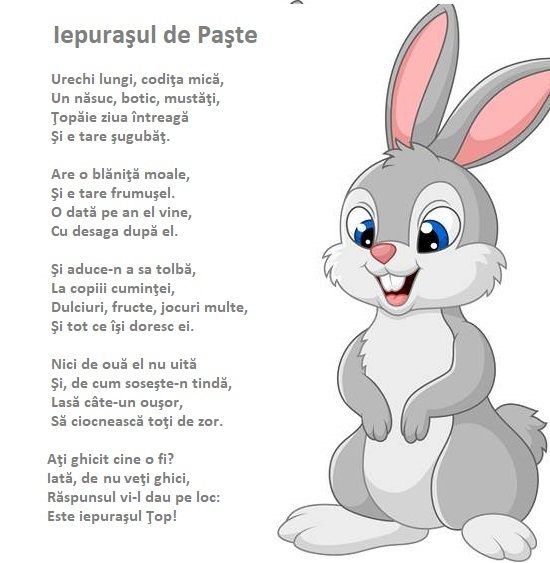                            Vă doresc o vacanță frumoasă, cu multă sănătate!                                       Cu drag și dor,                                             Doamna de cursul de română 